г. Петропавловск-Камчатский                                          «20» февраля 2019 годаВ целях уточнения состава Государственной экзаменационной комиссии Камчатского края по проведению государственной итоговой аттестации по образовательным программам среднего общего образования в 2019 году, на основании ходатайства Управления образования Администрации Елизовского муниципального района ПРИКАЗЫВАЮ:Внести следующие изменения в приложение к приказу Министерства образования и молодежной политики Камчатского края от 16.01.2019 № 32 «О создании Государственной экзаменационной комиссии Камчатского края по проведению государственной итоговой аттестации по образовательным программам среднего общего образования в 2019 году»:1. Исключить из состава ГЭК Файзулину Викторию Михайловну, главного специалиста-эксперта отдела общего образования Управления образования Администрации Елизовского муниципального района.2. Включить в состав ГЭК Парамоненко Инну Валериевну, учителя начальных классов муниципального бюджетного общеобразовательного учреждения «Елизовская средняя школа №7 им. О.Н. Мамченкова».И.о. Министра							                    Е.К. ОрешкоЗаместитель Министра 								Е.К. ОрешкоНачальник отдела 							М.Н. Солодовник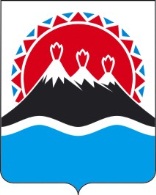 МИНИСТЕРСТВО ОБРАЗОВАНИЯ И МОЛОДЕЖНОЙ ПОЛИТИКИКАМЧАТСКОГО КРАЯПРИКАЗ №  155О внесении изменений в приложение к приказу Министерства образования и молодежной политики Камчатского края от 16.01.2019 №32 «О создании Государственной экзаменационной комиссии Камчатского края по проведению государственной итоговой аттестации по образовательным программам среднего общего образования в 2019 году»